SFK.271.3.2020.III                                                                                                              Załącznik nr 3 - Oświadczenie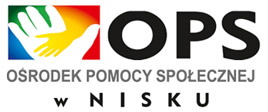 Składając w imieniu                     ……………………………………………………………………………………………………………(dane Wykonawcy)ofertę dla części ………….. dla Ośrodka Pomocy Społecznej w Nisku na:„Zakup i sukcesywną dostawę artykułów biurowych oraz tonerów i materiałów eksploatacyjnych
 do drukarek i kserokopiarek  dla Ośrodka Pomocy Społecznej w Nisku w 2021 r.”OŚWIADCZAM/-Yże spełniam/-y warunki udziału w wyżej wymienionym postępowaniu i:1) posiadamy  uprawnienia do wykonywania określonej działalności lub czynności; 2) posiadamy niezbędną wiedzę i doświadczenie do wykonania przedmiotu zamówienia;3) dysponujemy potencjałem technicznym i osobami zdolnymi do wykonania zamówienia;4) znajdujemy się w sytuacji ekonomicznej i finansowej zapewniającej wykonanie zamówienia;5) nie pozostajemy w powiązaniu z Zamawiającym osobowo lub kapitałowoPrzez powiązanie kapitałowe lub osobowe rozumie się wzajemne powiązania między Zamawiającym lub osobami upoważnionymi do zaciągana zobowiązań w imieniu Zamawiającego lub osobami wykonującymi w imieniu Zamawiającego czynności związane  z przygotowaniem i przeprowadzeniem procedury wyboru Wykonawcy, które polegają w szczególności na: 1) uczestnictwie w spółce jako wspólnik spółki cywilnej lub osobowej;2) posiadaniu co najmniej 10% udziału akcji; 3) pełnienia funkcji członka organu nadzorczego lub zarzucającego, prokurenta, pełnomocnika;4) pozostawaniu z Zamawiającym w związku małżeńskim, w stosunku pokrewieństwa lub powinowactwa w linii prostej, pokrewieństwa lub pełnomocnictwa w linii bocznej do drugiego stopnia lub w stosunku przysposobienia, opieki lub kurateli;5) pozostawaniu w innym związku faktycznym lub prawnym z Zamawiającym mogącym mieć wpływ na bezstronność prowadzonego postępowania.6) spełniamy warunki określone w opisie przedmiotu zamówienia;7) korzystamy w pełni z praw publicznych i posiadam pełną zdolność do czynności prawnych;8) nie byliśmy skazani prawomocnym wyrokiem za umyślne przestępstwo;9) nie byliśmy skazani prawomocnym wyrokiem za umyślne przestępstwo skarbowe;………………………….., dn. ……………… r.              miejscowość                                                                                   ……………………………………………………….                                                                                                                                                 podpis i pieczęć osób/osoby uprawnionej/-ych 
                                                                                                                          do składania oświadczeń woli  imieniu Wykonawcy                                                                                                                                  wg dokumentów rejestrowych  lub właściwego pełnomocnictwa